H.R. BUTLER GRAND COUNCILROYAL AND SELECT MASTERJURISDICTION OF GEORGIA PRINCE HALL AFFILIATED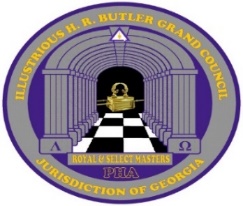 STUDENT AID APPLICATIONThis form must be completed, scan and emailed to: Grand Recorderhrbutlergrandcouncil@gmail.comSPONSORED BY: ___________________________________________   COUNCIL NO._________PLEASE PRINT NEATLY OR TYPEName ________________________ Date of Birth _____________________________S.S.N.____-_____-_____Mailing Address________________________________________________________________                                             Street                                            City                       State             ZipAre you employed? If so, Where? __________________________________________________Occupation_______________________________   ____________________________________                                              Father’s					Mother’sWhat type of diploma did/will you received from high school?	_________________________________                                                                                  College Preparatory, Vocational, or OtherWhat was/is your G.P. A. (Grade Point Average on a 4.0 scale)? ____________________    ______________________							High School                                    CollegeList the clubs and activities you were in, Office held by you? ______________________________________________________________________________________________________________________________________________________________________________________________________________________________________________________________________What are your plans/goals after high school? _______________________________________________________________________________________________________________________________________________________________________________________________________________________________________________________________A Two Hundred words (250) essay (Must) accomplish this application on why you need this Student Aids.Name of College: ______________________________________________________________________Address: _____________________________________________________________________________City: ___________________________________State _____________________Zip__________________________________________________                                __________________________________                  Student Signature                                   			Thrice Illustrious Master Signature _________________________________		   ___________________________________                  Today’ Date                                                                           Recorder/Royal and Select Master CouncilApplication and all supporting documents must be emailed to Grand Recorder before July 31, 2023PLEASE ATTACH A COPY OF THE FOLLOWING: LETTER OF ACCEPTANCE FROM COLLEGE, AND YOUR HIGH SCHOOL TRANSCRIPTReference (Give name and Address in full)INTERVIEWS:Parent/Guardian: _______________________________________________School Teacher, Principal or Counselor: ______________________________Minister or Church Official: ________________________________________Other Officials: __________________________________________________Recommending by: School (    )   Church (     )    or Other (       )SUBMITTED BY: ___________________________ No._________(Committed)    ____________________________ No._________                             ___________________________ No._________					   Approved by: ___________________________                                                             Most Illustrious Grand Thrice Illustrious Master					   Attest: ________________________                                                           Grand RecorderOFFICIAL SEAL				DATE RECEIVED: ________________                                                                     DATE AWARDED/MAILED: ____________NAMEADDRESSNo. Yrs. KnownOccupation